Our geography journey through the year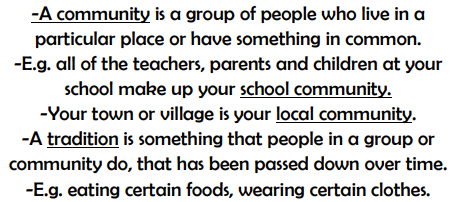 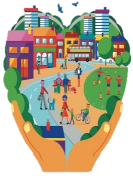 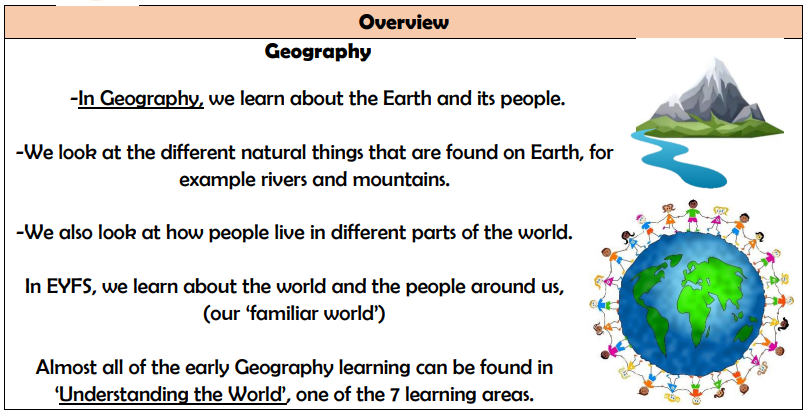 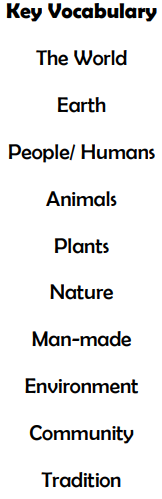 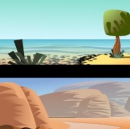 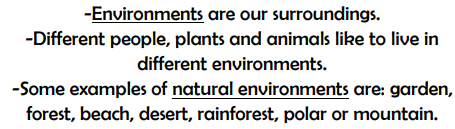 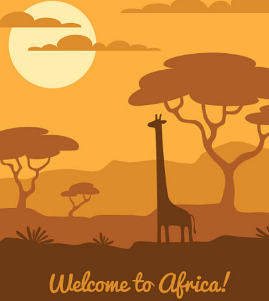 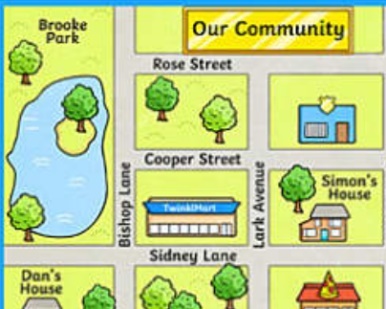 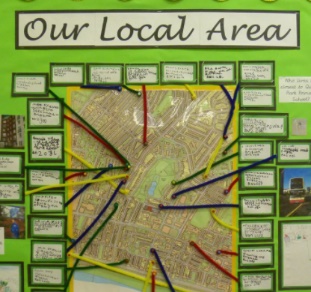 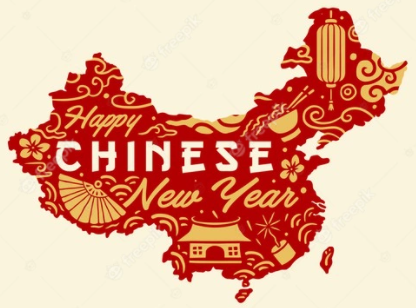 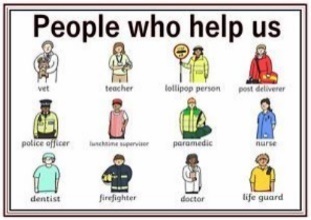 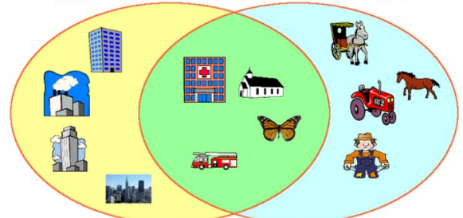 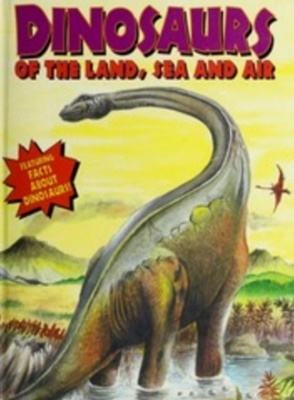 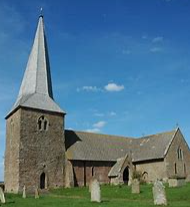 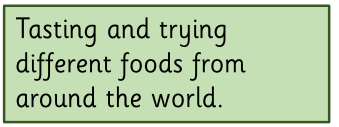 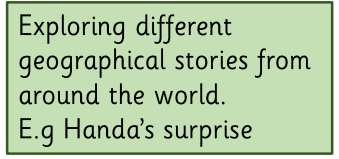 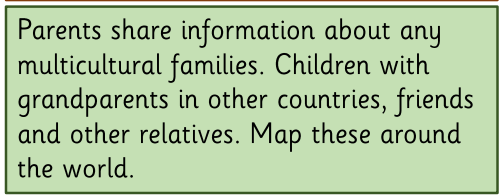 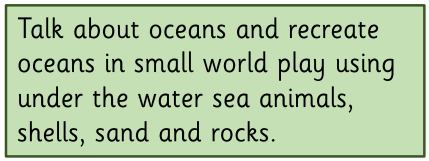 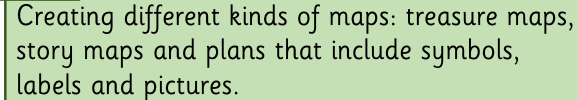 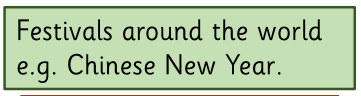 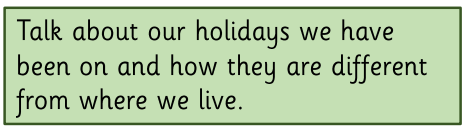 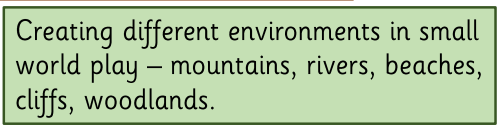 Characteristics of Effective Learning: Playing and exploring – children investigate and experience things and have a go; Active learning – children concentrate and keep trying if they encounter difficulties and enjoy achievements; Creating and thinking critically – children have and develop their own ideas, make links between ideas, and develop strategies for doing things. In addition, the prime area of learning PSE, CL and PD underpin and are an integral part of all areas of learning.Characteristics of Effective Learning: Playing and exploring – children investigate and experience things and have a go; Active learning – children concentrate and keep trying if they encounter difficulties and enjoy achievements; Creating and thinking critically – children have and develop their own ideas, make links between ideas, and develop strategies for doing things. In addition, the prime area of learning PSE, CL and PD underpin and are an integral part of all areas of learning.Characteristics of Effective Learning: Playing and exploring – children investigate and experience things and have a go; Active learning – children concentrate and keep trying if they encounter difficulties and enjoy achievements; Creating and thinking critically – children have and develop their own ideas, make links between ideas, and develop strategies for doing things. In addition, the prime area of learning PSE, CL and PD underpin and are an integral part of all areas of learning.Characteristics of Effective Learning: Playing and exploring – children investigate and experience things and have a go; Active learning – children concentrate and keep trying if they encounter difficulties and enjoy achievements; Creating and thinking critically – children have and develop their own ideas, make links between ideas, and develop strategies for doing things. In addition, the prime area of learning PSE, CL and PD underpin and are an integral part of all areas of learning.Characteristics of Effective Learning: Playing and exploring – children investigate and experience things and have a go; Active learning – children concentrate and keep trying if they encounter difficulties and enjoy achievements; Creating and thinking critically – children have and develop their own ideas, make links between ideas, and develop strategies for doing things. In addition, the prime area of learning PSE, CL and PD underpin and are an integral part of all areas of learning.Characteristics of Effective Learning: Playing and exploring – children investigate and experience things and have a go; Active learning – children concentrate and keep trying if they encounter difficulties and enjoy achievements; Creating and thinking critically – children have and develop their own ideas, make links between ideas, and develop strategies for doing things. In addition, the prime area of learning PSE, CL and PD underpin and are an integral part of all areas of learning.Characteristics of Effective Learning: Playing and exploring – children investigate and experience things and have a go; Active learning – children concentrate and keep trying if they encounter difficulties and enjoy achievements; Creating and thinking critically – children have and develop their own ideas, make links between ideas, and develop strategies for doing things. In addition, the prime area of learning PSE, CL and PD underpin and are an integral part of all areas of learning.Characteristics of Effective Learning: Playing and exploring – children investigate and experience things and have a go; Active learning – children concentrate and keep trying if they encounter difficulties and enjoy achievements; Creating and thinking critically – children have and develop their own ideas, make links between ideas, and develop strategies for doing things. In addition, the prime area of learning PSE, CL and PD underpin and are an integral part of all areas of learning.Understanding the World Educational Programme: Understanding the world involves guiding children to make sense of their physical world and their community. The frequency and range of children’s personal experiences increases their knowledge and sense of the world around them – from visiting parks, libraries and museums to meeting important members of society, such as police officers, nurses and firefighters. In addition, listening to a broad selection of stories, non-fiction, rhymes and poems will foster their understanding of our culturally, socially, technologically and ecologically diverse world. As well as building important knowledge, this extends their familiarity with words that support understanding across domains. Enriching and widening children’s vocabulary will support later reading comprehension.Understanding the World Educational Programme: Understanding the world involves guiding children to make sense of their physical world and their community. The frequency and range of children’s personal experiences increases their knowledge and sense of the world around them – from visiting parks, libraries and museums to meeting important members of society, such as police officers, nurses and firefighters. In addition, listening to a broad selection of stories, non-fiction, rhymes and poems will foster their understanding of our culturally, socially, technologically and ecologically diverse world. As well as building important knowledge, this extends their familiarity with words that support understanding across domains. Enriching and widening children’s vocabulary will support later reading comprehension.Understanding the World Educational Programme: Understanding the world involves guiding children to make sense of their physical world and their community. The frequency and range of children’s personal experiences increases their knowledge and sense of the world around them – from visiting parks, libraries and museums to meeting important members of society, such as police officers, nurses and firefighters. In addition, listening to a broad selection of stories, non-fiction, rhymes and poems will foster their understanding of our culturally, socially, technologically and ecologically diverse world. As well as building important knowledge, this extends their familiarity with words that support understanding across domains. Enriching and widening children’s vocabulary will support later reading comprehension.Understanding the World Educational Programme: Understanding the world involves guiding children to make sense of their physical world and their community. The frequency and range of children’s personal experiences increases their knowledge and sense of the world around them – from visiting parks, libraries and museums to meeting important members of society, such as police officers, nurses and firefighters. In addition, listening to a broad selection of stories, non-fiction, rhymes and poems will foster their understanding of our culturally, socially, technologically and ecologically diverse world. As well as building important knowledge, this extends their familiarity with words that support understanding across domains. Enriching and widening children’s vocabulary will support later reading comprehension.Understanding the World Educational Programme: Understanding the world involves guiding children to make sense of their physical world and their community. The frequency and range of children’s personal experiences increases their knowledge and sense of the world around them – from visiting parks, libraries and museums to meeting important members of society, such as police officers, nurses and firefighters. In addition, listening to a broad selection of stories, non-fiction, rhymes and poems will foster their understanding of our culturally, socially, technologically and ecologically diverse world. As well as building important knowledge, this extends their familiarity with words that support understanding across domains. Enriching and widening children’s vocabulary will support later reading comprehension.Understanding the World Educational Programme: Understanding the world involves guiding children to make sense of their physical world and their community. The frequency and range of children’s personal experiences increases their knowledge and sense of the world around them – from visiting parks, libraries and museums to meeting important members of society, such as police officers, nurses and firefighters. In addition, listening to a broad selection of stories, non-fiction, rhymes and poems will foster their understanding of our culturally, socially, technologically and ecologically diverse world. As well as building important knowledge, this extends their familiarity with words that support understanding across domains. Enriching and widening children’s vocabulary will support later reading comprehension.Understanding the World Educational Programme: Understanding the world involves guiding children to make sense of their physical world and their community. The frequency and range of children’s personal experiences increases their knowledge and sense of the world around them – from visiting parks, libraries and museums to meeting important members of society, such as police officers, nurses and firefighters. In addition, listening to a broad selection of stories, non-fiction, rhymes and poems will foster their understanding of our culturally, socially, technologically and ecologically diverse world. As well as building important knowledge, this extends their familiarity with words that support understanding across domains. Enriching and widening children’s vocabulary will support later reading comprehension.Understanding the World Educational Programme: Understanding the world involves guiding children to make sense of their physical world and their community. The frequency and range of children’s personal experiences increases their knowledge and sense of the world around them – from visiting parks, libraries and museums to meeting important members of society, such as police officers, nurses and firefighters. In addition, listening to a broad selection of stories, non-fiction, rhymes and poems will foster their understanding of our culturally, socially, technologically and ecologically diverse world. As well as building important knowledge, this extends their familiarity with words that support understanding across domains. Enriching and widening children’s vocabulary will support later reading comprehension.Intent: Through the Geography curriculum at Kimbolton we equip children with the skills and language of geographical enquiry. We believe our children deserve first-hand experiences to make geography come alive. During their journey at Kimbolton, the children will learn about their locality, the United Kingdom and the wider world. Our children leave reception with an increased knowledge and sense of the physical world around them, their community and the wider world. They will respect the world around them and others, celebrating our similarities and differences. The children will have a greater sense of themselves and the changing environment. Through their learning the children will experience using a range of equipment and sources (including maps) to enable them to find out and gather information which they then use to further their understanding and learning. They will have opportunities to explore, observe and find out about places, cultures and environment, and will partake in visits to local areas and school trips that will enhance their learning.Intent: Through the Geography curriculum at Kimbolton we equip children with the skills and language of geographical enquiry. We believe our children deserve first-hand experiences to make geography come alive. During their journey at Kimbolton, the children will learn about their locality, the United Kingdom and the wider world. Our children leave reception with an increased knowledge and sense of the physical world around them, their community and the wider world. They will respect the world around them and others, celebrating our similarities and differences. The children will have a greater sense of themselves and the changing environment. Through their learning the children will experience using a range of equipment and sources (including maps) to enable them to find out and gather information which they then use to further their understanding and learning. They will have opportunities to explore, observe and find out about places, cultures and environment, and will partake in visits to local areas and school trips that will enhance their learning.Intent: Through the Geography curriculum at Kimbolton we equip children with the skills and language of geographical enquiry. We believe our children deserve first-hand experiences to make geography come alive. During their journey at Kimbolton, the children will learn about their locality, the United Kingdom and the wider world. Our children leave reception with an increased knowledge and sense of the physical world around them, their community and the wider world. They will respect the world around them and others, celebrating our similarities and differences. The children will have a greater sense of themselves and the changing environment. Through their learning the children will experience using a range of equipment and sources (including maps) to enable them to find out and gather information which they then use to further their understanding and learning. They will have opportunities to explore, observe and find out about places, cultures and environment, and will partake in visits to local areas and school trips that will enhance their learning.Intent: Through the Geography curriculum at Kimbolton we equip children with the skills and language of geographical enquiry. We believe our children deserve first-hand experiences to make geography come alive. During their journey at Kimbolton, the children will learn about their locality, the United Kingdom and the wider world. Our children leave reception with an increased knowledge and sense of the physical world around them, their community and the wider world. They will respect the world around them and others, celebrating our similarities and differences. The children will have a greater sense of themselves and the changing environment. Through their learning the children will experience using a range of equipment and sources (including maps) to enable them to find out and gather information which they then use to further their understanding and learning. They will have opportunities to explore, observe and find out about places, cultures and environment, and will partake in visits to local areas and school trips that will enhance their learning.Intent: Through the Geography curriculum at Kimbolton we equip children with the skills and language of geographical enquiry. We believe our children deserve first-hand experiences to make geography come alive. During their journey at Kimbolton, the children will learn about their locality, the United Kingdom and the wider world. Our children leave reception with an increased knowledge and sense of the physical world around them, their community and the wider world. They will respect the world around them and others, celebrating our similarities and differences. The children will have a greater sense of themselves and the changing environment. Through their learning the children will experience using a range of equipment and sources (including maps) to enable them to find out and gather information which they then use to further their understanding and learning. They will have opportunities to explore, observe and find out about places, cultures and environment, and will partake in visits to local areas and school trips that will enhance their learning.Intent: Through the Geography curriculum at Kimbolton we equip children with the skills and language of geographical enquiry. We believe our children deserve first-hand experiences to make geography come alive. During their journey at Kimbolton, the children will learn about their locality, the United Kingdom and the wider world. Our children leave reception with an increased knowledge and sense of the physical world around them, their community and the wider world. They will respect the world around them and others, celebrating our similarities and differences. The children will have a greater sense of themselves and the changing environment. Through their learning the children will experience using a range of equipment and sources (including maps) to enable them to find out and gather information which they then use to further their understanding and learning. They will have opportunities to explore, observe and find out about places, cultures and environment, and will partake in visits to local areas and school trips that will enhance their learning.Intent: Through the Geography curriculum at Kimbolton we equip children with the skills and language of geographical enquiry. We believe our children deserve first-hand experiences to make geography come alive. During their journey at Kimbolton, the children will learn about their locality, the United Kingdom and the wider world. Our children leave reception with an increased knowledge and sense of the physical world around them, their community and the wider world. They will respect the world around them and others, celebrating our similarities and differences. The children will have a greater sense of themselves and the changing environment. Through their learning the children will experience using a range of equipment and sources (including maps) to enable them to find out and gather information which they then use to further their understanding and learning. They will have opportunities to explore, observe and find out about places, cultures and environment, and will partake in visits to local areas and school trips that will enhance their learning.Intent: Through the Geography curriculum at Kimbolton we equip children with the skills and language of geographical enquiry. We believe our children deserve first-hand experiences to make geography come alive. During their journey at Kimbolton, the children will learn about their locality, the United Kingdom and the wider world. Our children leave reception with an increased knowledge and sense of the physical world around them, their community and the wider world. They will respect the world around them and others, celebrating our similarities and differences. The children will have a greater sense of themselves and the changing environment. Through their learning the children will experience using a range of equipment and sources (including maps) to enable them to find out and gather information which they then use to further their understanding and learning. They will have opportunities to explore, observe and find out about places, cultures and environment, and will partake in visits to local areas and school trips that will enhance their learning.Themes  A1 - I wonder what’s marvellous about meA2 - I wonder what we celebrate A1 - I wonder what’s marvellous about meA2 - I wonder what we celebrate Sp1 –  I wonder what’s above and beyond the clouds Sp2 – I wonder what’s out there Sp1 –  I wonder what’s above and beyond the clouds Sp2 – I wonder what’s out there S1 –  I wonder where this journey will take usS2 -  I wonder what happened in the pastS1 –  I wonder where this journey will take usS2 -  I wonder what happened in the pastS1 –  I wonder where this journey will take usS2 -  I wonder what happened in the pastLearning Overview We will learn about where we live, and we will try to remember our street name and house number. Using a map, we will be able to find the UK and know that England, where we live, is a part of the UK and Kimbolton as the school we go to. We will describe our environment and draw a simple map. We will learn about religious cultures within our school and community. We will celebrate Harvest, Diwali and Christmas, and understand why some people do this every year. We will be able to recall the Christmas story and perform this during our Christmas Nativity show.We will learn about where we live, and we will try to remember our street name and house number. Using a map, we will be able to find the UK and know that England, where we live, is a part of the UK and Kimbolton as the school we go to. We will describe our environment and draw a simple map. We will learn about religious cultures within our school and community. We will celebrate Harvest, Diwali and Christmas, and understand why some people do this every year. We will be able to recall the Christmas story and perform this during our Christmas Nativity show.We will compare living in the countryside to the town. We will learn about religious cultures within our school and community. We look at local farmers and discuss how important they are for our society and community. We will celebrate Chinese New Year and Easter and understand why some people do this every year. We will be able to recall the Easter story and visit St James Church.We will compare living in the countryside to the town. We will learn about religious cultures within our school and community. We look at local farmers and discuss how important they are for our society and community. We will celebrate Chinese New Year and Easter and understand why some people do this every year. We will be able to recall the Easter story and visit St James Church.We will be able to locate our country on a world map and locate another country. We will talk about some similarities and differences between our country and others. We will be able to say hello in another language. We will explore where dinosaurs lived when they were alive e.g. land, skies and sea. We will learn about religious cultures within our school and community. We will be able to locate our country on a world map and locate another country. We will talk about some similarities and differences between our country and others. We will be able to say hello in another language. We will explore where dinosaurs lived when they were alive e.g. land, skies and sea. We will learn about religious cultures within our school and community. We will be able to locate our country on a world map and locate another country. We will talk about some similarities and differences between our country and others. We will be able to say hello in another language. We will explore where dinosaurs lived when they were alive e.g. land, skies and sea. We will learn about religious cultures within our school and community. TermAutumn 1Autumn 2Spring 1Spring 2Summer 1Summer 1Summer 2GeographyEvidence in Floor BookWe revisit knowledge and skills throughout the yearTo be able to draw information from a simple map for their local area and understand a map gives you directions. To identify buildings and roads from aerial maps.To know Kimbolton as the village the school is located in.To be able to talk about members of their immediate family and community.To know, name and describe people who are familiar to them. To know and understand that some places are special to members of their community.To comment on experiences of a wide range of experiences and celebrationsTo be able to talk about the lives of people around them and their roles in society.To talk about different religions and celebrations To talk about life in China compared to the UK. To recognise some environments that are different from the one in which they live.To build an imaginary setting using construction.To be able to recognise some similarities and differences between life in this country and life in other countries – home focus.To create a journey of an imaginary setting and use some features.To make a journey stick and then create own map with key features.To be able to recognise some similarities and differences between life in this country and life in other countries – home focus.To create a journey of an imaginary setting and use some features.To make a journey stick and then create own map with key features.To understand that dinosaurs lived in skies, land and sea.To know that some things in the world are man-made, and some things are natural.Geography Sticky Knowledge  Knowledge children need to know by the end of every half-term.I know I live in England/UKI know about the features of my own immediate environmentI know the name of the village the school is located in.  I know how to use and draw information from a simple mapI know some of the people who work in my community and what they do.I know some of the festivals that are celebrated around the world.I know about similarities and differences between places e.g. countryside and town I know that different foods are grown around the world.I know the name of some animals in the UK.I know some similarities and differences between life in this country and life in another country.I know that some things in the world are man-made, and some things are natural.I know that some things in the world are man-made, and some things are natural.Key vocabularymap, aerial, birds-eye view, local, UK, England, Kimbolton, village, Leominster, town, street, house, building, roadcommunity,  place, celebration, church, Indiasociety, world, China, UKcountryside, town, buildings, farming, environmentmap, globe, imaginary, feature, country, hot, cold, warm, hot, sun, snow, ice, weathersky, land, sea, manmade, naturalsky, land, sea, manmade, naturalOur Curriculum Goals To become an Exceptional Explorer who can show curiosity about the world around them, understand how to read and draw a simple map, understand some differences between times and places. To become a Compassionate Citizen who can help to look after their community and care for the environment, know some reasons why Kimbolton is special, have an awareness of other people’s cultures and beliefs.To become an Exceptional Explorer who can show curiosity about the world around them, understand how to read and draw a simple map, understand some differences between times and places. To become a Compassionate Citizen who can help to look after their community and care for the environment, know some reasons why Kimbolton is special, have an awareness of other people’s cultures and beliefs.To become an Exceptional Explorer who can show curiosity about the world around them, understand how to read and draw a simple map, understand some differences between times and places. To become a Compassionate Citizen who can help to look after their community and care for the environment, know some reasons why Kimbolton is special, have an awareness of other people’s cultures and beliefs.To become an Exceptional Explorer who can show curiosity about the world around them, understand how to read and draw a simple map, understand some differences between times and places. To become a Compassionate Citizen who can help to look after their community and care for the environment, know some reasons why Kimbolton is special, have an awareness of other people’s cultures and beliefs.To become an Exceptional Explorer who can show curiosity about the world around them, understand how to read and draw a simple map, understand some differences between times and places. To become a Compassionate Citizen who can help to look after their community and care for the environment, know some reasons why Kimbolton is special, have an awareness of other people’s cultures and beliefs.To become an Exceptional Explorer who can show curiosity about the world around them, understand how to read and draw a simple map, understand some differences between times and places. To become a Compassionate Citizen who can help to look after their community and care for the environment, know some reasons why Kimbolton is special, have an awareness of other people’s cultures and beliefs.To become an Exceptional Explorer who can show curiosity about the world around them, understand how to read and draw a simple map, understand some differences between times and places. To become a Compassionate Citizen who can help to look after their community and care for the environment, know some reasons why Kimbolton is special, have an awareness of other people’s cultures and beliefs.ELG(End of the year only)Describe their immediate environment using knowledge from observation, discussion, stories, non-fiction texts and maps.Know some similarities and differences between different religious and cultural communities in this country, drawing on their experiences and what has been read in class.Explain some similarities and differences between life in this country and life in other countries, drawing on knowledge from stories, non-fiction texts and – when appropriate – maps.  Describe their immediate environment using knowledge from observation, discussion, stories, non-fiction texts and maps.Know some similarities and differences between different religious and cultural communities in this country, drawing on their experiences and what has been read in class.Explain some similarities and differences between life in this country and life in other countries, drawing on knowledge from stories, non-fiction texts and – when appropriate – maps.  Describe their immediate environment using knowledge from observation, discussion, stories, non-fiction texts and maps.Know some similarities and differences between different religious and cultural communities in this country, drawing on their experiences and what has been read in class.Explain some similarities and differences between life in this country and life in other countries, drawing on knowledge from stories, non-fiction texts and – when appropriate – maps.  Describe their immediate environment using knowledge from observation, discussion, stories, non-fiction texts and maps.Know some similarities and differences between different religious and cultural communities in this country, drawing on their experiences and what has been read in class.Explain some similarities and differences between life in this country and life in other countries, drawing on knowledge from stories, non-fiction texts and – when appropriate – maps.  Describe their immediate environment using knowledge from observation, discussion, stories, non-fiction texts and maps.Know some similarities and differences between different religious and cultural communities in this country, drawing on their experiences and what has been read in class.Explain some similarities and differences between life in this country and life in other countries, drawing on knowledge from stories, non-fiction texts and – when appropriate – maps.  Describe their immediate environment using knowledge from observation, discussion, stories, non-fiction texts and maps.Know some similarities and differences between different religious and cultural communities in this country, drawing on their experiences and what has been read in class.Explain some similarities and differences between life in this country and life in other countries, drawing on knowledge from stories, non-fiction texts and – when appropriate – maps.  Describe their immediate environment using knowledge from observation, discussion, stories, non-fiction texts and maps.Know some similarities and differences between different religious and cultural communities in this country, drawing on their experiences and what has been read in class.Explain some similarities and differences between life in this country and life in other countries, drawing on knowledge from stories, non-fiction texts and – when appropriate – maps.  During KS1, children will learnDuring KS1, children will learn Locational knowledgeName and locate the world’s seven continents and five oceansName, locate and identify characteristics of the four countries and capital cities of the United Kingdom and its surrounding seasPlace knowledgeUnderstand geographical similarities and differences through studying the human and physical geography of a small area of the United Kingdom, and of a small area in a contrasting non-European countryHuman and physical geographyidentify seasonal and daily weather patterns in the United Kingdom and the location of hot and cold areas of the world in relation to the Equator and the North and South PolesUse basic geographical vocabulary to refer to:Key physical features, including beach, cliff, coast, forest, hill, mountain, sea, ocean, river, soil, valley, vegetation, season and weatherKey human features, including city, town, village, factory, farm, house, office, port, harbour and shopGeographical skills and fieldworkUse world maps, atlases and globes to identify the United Kingdom and its countries, as well as the countries, continents and oceans studied at this key stageUse simple compass directions (North, South, East and West) and locational and directional language [for example, near and far; left and right], to describe the location of features and routes on a mapUse aerial photographs and plan perspectives to recognise landmarks and basic human and physical features; devise a simple map; and use and construct basic symbols in a keyUse simple fieldwork and observational skills to study the geography of their school and its grounds and the key human and physical features of its surrounding environment.SEASONAL CHANGESObserve changes across the four seasons.Observe and describe weather associated with the seasons and how day length varies.During KS1, children will learn Locational knowledgeName and locate the world’s seven continents and five oceansName, locate and identify characteristics of the four countries and capital cities of the United Kingdom and its surrounding seasPlace knowledgeUnderstand geographical similarities and differences through studying the human and physical geography of a small area of the United Kingdom, and of a small area in a contrasting non-European countryHuman and physical geographyidentify seasonal and daily weather patterns in the United Kingdom and the location of hot and cold areas of the world in relation to the Equator and the North and South PolesUse basic geographical vocabulary to refer to:Key physical features, including beach, cliff, coast, forest, hill, mountain, sea, ocean, river, soil, valley, vegetation, season and weatherKey human features, including city, town, village, factory, farm, house, office, port, harbour and shopGeographical skills and fieldworkUse world maps, atlases and globes to identify the United Kingdom and its countries, as well as the countries, continents and oceans studied at this key stageUse simple compass directions (North, South, East and West) and locational and directional language [for example, near and far; left and right], to describe the location of features and routes on a mapUse aerial photographs and plan perspectives to recognise landmarks and basic human and physical features; devise a simple map; and use and construct basic symbols in a keyUse simple fieldwork and observational skills to study the geography of their school and its grounds and the key human and physical features of its surrounding environment.SEASONAL CHANGESObserve changes across the four seasons.Observe and describe weather associated with the seasons and how day length varies.During KS1, children will learn Locational knowledgeName and locate the world’s seven continents and five oceansName, locate and identify characteristics of the four countries and capital cities of the United Kingdom and its surrounding seasPlace knowledgeUnderstand geographical similarities and differences through studying the human and physical geography of a small area of the United Kingdom, and of a small area in a contrasting non-European countryHuman and physical geographyidentify seasonal and daily weather patterns in the United Kingdom and the location of hot and cold areas of the world in relation to the Equator and the North and South PolesUse basic geographical vocabulary to refer to:Key physical features, including beach, cliff, coast, forest, hill, mountain, sea, ocean, river, soil, valley, vegetation, season and weatherKey human features, including city, town, village, factory, farm, house, office, port, harbour and shopGeographical skills and fieldworkUse world maps, atlases and globes to identify the United Kingdom and its countries, as well as the countries, continents and oceans studied at this key stageUse simple compass directions (North, South, East and West) and locational and directional language [for example, near and far; left and right], to describe the location of features and routes on a mapUse aerial photographs and plan perspectives to recognise landmarks and basic human and physical features; devise a simple map; and use and construct basic symbols in a keyUse simple fieldwork and observational skills to study the geography of their school and its grounds and the key human and physical features of its surrounding environment.SEASONAL CHANGESObserve changes across the four seasons.Observe and describe weather associated with the seasons and how day length varies.During KS1, children will learn Locational knowledgeName and locate the world’s seven continents and five oceansName, locate and identify characteristics of the four countries and capital cities of the United Kingdom and its surrounding seasPlace knowledgeUnderstand geographical similarities and differences through studying the human and physical geography of a small area of the United Kingdom, and of a small area in a contrasting non-European countryHuman and physical geographyidentify seasonal and daily weather patterns in the United Kingdom and the location of hot and cold areas of the world in relation to the Equator and the North and South PolesUse basic geographical vocabulary to refer to:Key physical features, including beach, cliff, coast, forest, hill, mountain, sea, ocean, river, soil, valley, vegetation, season and weatherKey human features, including city, town, village, factory, farm, house, office, port, harbour and shopGeographical skills and fieldworkUse world maps, atlases and globes to identify the United Kingdom and its countries, as well as the countries, continents and oceans studied at this key stageUse simple compass directions (North, South, East and West) and locational and directional language [for example, near and far; left and right], to describe the location of features and routes on a mapUse aerial photographs and plan perspectives to recognise landmarks and basic human and physical features; devise a simple map; and use and construct basic symbols in a keyUse simple fieldwork and observational skills to study the geography of their school and its grounds and the key human and physical features of its surrounding environment.SEASONAL CHANGESObserve changes across the four seasons.Observe and describe weather associated with the seasons and how day length varies.During KS1, children will learn Locational knowledgeName and locate the world’s seven continents and five oceansName, locate and identify characteristics of the four countries and capital cities of the United Kingdom and its surrounding seasPlace knowledgeUnderstand geographical similarities and differences through studying the human and physical geography of a small area of the United Kingdom, and of a small area in a contrasting non-European countryHuman and physical geographyidentify seasonal and daily weather patterns in the United Kingdom and the location of hot and cold areas of the world in relation to the Equator and the North and South PolesUse basic geographical vocabulary to refer to:Key physical features, including beach, cliff, coast, forest, hill, mountain, sea, ocean, river, soil, valley, vegetation, season and weatherKey human features, including city, town, village, factory, farm, house, office, port, harbour and shopGeographical skills and fieldworkUse world maps, atlases and globes to identify the United Kingdom and its countries, as well as the countries, continents and oceans studied at this key stageUse simple compass directions (North, South, East and West) and locational and directional language [for example, near and far; left and right], to describe the location of features and routes on a mapUse aerial photographs and plan perspectives to recognise landmarks and basic human and physical features; devise a simple map; and use and construct basic symbols in a keyUse simple fieldwork and observational skills to study the geography of their school and its grounds and the key human and physical features of its surrounding environment.SEASONAL CHANGESObserve changes across the four seasons.Observe and describe weather associated with the seasons and how day length varies.During KS1, children will learn Locational knowledgeName and locate the world’s seven continents and five oceansName, locate and identify characteristics of the four countries and capital cities of the United Kingdom and its surrounding seasPlace knowledgeUnderstand geographical similarities and differences through studying the human and physical geography of a small area of the United Kingdom, and of a small area in a contrasting non-European countryHuman and physical geographyidentify seasonal and daily weather patterns in the United Kingdom and the location of hot and cold areas of the world in relation to the Equator and the North and South PolesUse basic geographical vocabulary to refer to:Key physical features, including beach, cliff, coast, forest, hill, mountain, sea, ocean, river, soil, valley, vegetation, season and weatherKey human features, including city, town, village, factory, farm, house, office, port, harbour and shopGeographical skills and fieldworkUse world maps, atlases and globes to identify the United Kingdom and its countries, as well as the countries, continents and oceans studied at this key stageUse simple compass directions (North, South, East and West) and locational and directional language [for example, near and far; left and right], to describe the location of features and routes on a mapUse aerial photographs and plan perspectives to recognise landmarks and basic human and physical features; devise a simple map; and use and construct basic symbols in a keyUse simple fieldwork and observational skills to study the geography of their school and its grounds and the key human and physical features of its surrounding environment.SEASONAL CHANGESObserve changes across the four seasons.Observe and describe weather associated with the seasons and how day length varies.During KS1, children will learn Locational knowledgeName and locate the world’s seven continents and five oceansName, locate and identify characteristics of the four countries and capital cities of the United Kingdom and its surrounding seasPlace knowledgeUnderstand geographical similarities and differences through studying the human and physical geography of a small area of the United Kingdom, and of a small area in a contrasting non-European countryHuman and physical geographyidentify seasonal and daily weather patterns in the United Kingdom and the location of hot and cold areas of the world in relation to the Equator and the North and South PolesUse basic geographical vocabulary to refer to:Key physical features, including beach, cliff, coast, forest, hill, mountain, sea, ocean, river, soil, valley, vegetation, season and weatherKey human features, including city, town, village, factory, farm, house, office, port, harbour and shopGeographical skills and fieldworkUse world maps, atlases and globes to identify the United Kingdom and its countries, as well as the countries, continents and oceans studied at this key stageUse simple compass directions (North, South, East and West) and locational and directional language [for example, near and far; left and right], to describe the location of features and routes on a mapUse aerial photographs and plan perspectives to recognise landmarks and basic human and physical features; devise a simple map; and use and construct basic symbols in a keyUse simple fieldwork and observational skills to study the geography of their school and its grounds and the key human and physical features of its surrounding environment.SEASONAL CHANGESObserve changes across the four seasons.Observe and describe weather associated with the seasons and how day length varies.EYFS geography knowledge and skills linking to year 1 EYFS geography knowledge and skills linking to year 1 EYFS geography knowledge and skills linking to year 1 EYFS geography knowledge and skills linking to year 1 EYFS geography knowledge and skills linking to year 1 EYFS geography knowledge and skills linking to year 1 Locational KnowledgeI know I live in England/UKI know about the features of my own immediate environmentI know the name of the village and city the school is located in.Geographical Skills and FieldworkBegin to use geographical skills, including first-hand observation, to enhance their locational awarenessGeographical Skills and FieldworkBegin to use geographical skills, including first-hand observation, to enhance their locational awarenessGeographical Skills and FieldworkBegin to use geographical skills, including first-hand observation, to enhance their locational awarenessPlace KnowledgeIdentify similarities and differences between places, drawing on my experiences and what has been read in class Explain some similarities and differences between life in this country and life in other countries, drawing on knowledge from stories, non-fiction texts and – when appropriate – maps.Manmade and Natural GeographyModel the vocabulary needed to name specific features of the natural world, both natural and manmade Understand the effect of changing seasons on the natural world around meLocational KnowledgeI know I live in England/UKI know about the features of my own immediate environmentI know the name of the village and city the school is located in.Collect, analyse and communicate a range of data gathered through experiences of fieldwork.Interpret a range of sources of geographical information, including maps, diagrams, globes, photographs and geographical information systems, such as, Google Earth.Communicate geographical information in a variety of ways e.g. maps and drawings. Place KnowledgeIdentify similarities and differences between places, drawing on my experiences and what has been read in class Explain some similarities and differences between life in this country and life in other countries, drawing on knowledge from stories, non-fiction texts and – when appropriate – maps.Manmade and Natural GeographyModel the vocabulary needed to name specific features of the natural world, both natural and manmade Understand the effect of changing seasons on the natural world around meLocational KnowledgeI know I live in England/UKI know about the features of my own immediate environmentI know the name of the village and city the school is located in.I know how to use and draw information from a simple map I can look at aerial views and comment on buildings, open space, roads and other simple featuresI know how to use and draw information from a simple map I can look at aerial views and comment on buildings, open space, roads and other simple featuresI know how to use and draw information from a simple map I can look at aerial views and comment on buildings, open space, roads and other simple featuresPlace KnowledgeIdentify similarities and differences between places, drawing on my experiences and what has been read in class Explain some similarities and differences between life in this country and life in other countries, drawing on knowledge from stories, non-fiction texts and – when appropriate – maps.Manmade and Natural GeographyModel the vocabulary needed to name specific features of the natural world, both natural and manmade Understand the effect of changing seasons on the natural world around me